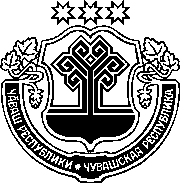 ЗАКОНЧУВАШСКОЙ РЕСПУБЛИКИО ВНЕСЕНИИ ИЗМЕНЕНИЯ В СТАТЬЮ 8ЗАКОНА ЧУВАШСКОЙ РЕСПУБЛИКИ "О РАЗВИТИИ МАЛОГО И СРЕДНЕГО ПРЕДПРИНИМАТЕЛЬСТВА В ЧУВАШСКОЙ РЕСПУБЛИКЕ"ПринятГосударственным СоветомЧувашской Республики26 мая 2020 годаСтатья 1Внести в часть 1 статьи 8 Закона Чувашской Республики от 19 октября 2009 года № 51 "О развитии малого и среднего предпринимательства в Чувашской Республике" (Ведомости Государственного Совета Чувашской Республики, 2009, № 82; 2010, № 87; газета "Республика", 2012, 22 ноября; Собрание законодательства Чувашской Республики, 2013, № 11; 2015, № 12; 2016, № 6, 11; газета "Республика", 2019, 13 марта, 18 сентября) изменение, изложив ее в следующей редакции:"1. Инфраструктура поддержки субъектов малого и среднего предпринимательства включает в себя организации, установленные частью 2 статьи 15 Федерального закона "О развитии малого и среднего предпринимательства в Российской Федерации".".Статья 2 Настоящий Закон вступает в силу по истечении десяти дней после дня его официального опубликования. г. Чебоксары29 мая 2020 года№ 50Временно исполняющийобязанности ГлавыЧувашской РеспубликиО. Николаев